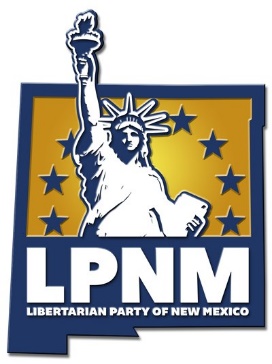 LIBERTARIAN PARTY OF NEW MEXICO CENTRAL COMMITTEE MEETING AGENDA FOR SEPTEMBER 15th, 2018I.	3:50 p.m. - 4:00 p.m.       	     		Check in.II.	4:00 p.m. -4:10 p.m.        	 Call to Order: Welcome by Vice-Chair Helen Milenski and a Brief LPNM Update since the June 16th 2018 Central Committee Meeting and Reminder that Robert’s Rules are in effect.III.	4:10 p.m. - 4:12 p.m.    	 Review and Approval of the June 16, 2018 Central Committee Meeting Minutes.IV.	4:12 p.m. - 4:15 p.m.     	     		Rebecca Lescombes - Treasurer’s Report.V.	4:15 p.m. - 4:35 p.m.    		Committee Reports  (1)   4:15 p.m. - 4:25 p.m.  - Finance, Fundraising, and Administrative Committee Report by Committee Chair Paul Ryan McKenney and Opportunity for Motions/Discussion on funding requests.	 (2)   4:25 p.m. - 4:30 p.m. - Membership, Outreach, and Technology Committee Report by Committee Chair Ginger Grider and Opportunity for Motions/Discussion.(3)  4:30 p.m. - 4:35 p.m. - Politics, Policy, Constitution and Bylaws Committee Report by Committee Chair Jay Vandersloot and Opportunity for Motions/Discussion.VII.     	4:35 p.m. - 4:45 p.m. Special Orders.State Convention 2019 DatePaul Ryan McKenney Presentation on the 2019 LPNM State ConventionVIII.	4:45 p.m. - 5:30 p.m. New Business. 4:45 p.m. - 5:00 p.m. Contract with Don Bruckner for 10 hours of any urgent legal work that may arise.5:15 p.m. - 5:30 p.m. Request by Ranota Banks for volunteers for upcoming events throughout the state.5:30 p.m. – 5:45 p.m. Updates from County Affiliate Chairs.5:45 p.m. – 6:00 p.m. Progress Reports by NM Libertarian CandidatesIX.	6:00 p.m.		 Adjournment.